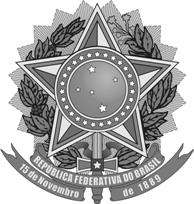 CÂMARA DOS DEPUTADOSPROJETO DE DECRETO LEGISLATIVO N.º 1.605-A, DE 2014(Da Comissão de Ciência e Tecnologia, Comunicação e Informática)TVR nº 907/2014Mensagem nº 217/2014Aviso nº 280/2014 - C. CivilAprova o ato que autoriza a Associação Rádio Comunitária Som das Termas a executar, pelo prazo de dez anos, sem direito de exclusividade, serviço de radiodifusão comunitária no Município de Águas de Chapecó, Estado de Santa Catarina; tendo parecer da Comissão de Constituição e Justiça e de Cidadania, pela constitucionalidade, juridicidade e técnica legislativa (relator: DEP. NELSON MARCHEZAN JUNIOR).DESPACHO:À COMISSÃO DE CONSTITUIÇÃO E JUSTIÇA E DE CIDADANIA (ART. 54 RICD)APRECIAÇÃO:Proposição Sujeita à Apreciação Conclusiva (Parecer 09/90 - CCJR)S U M Á R I OI - Projeto inicialII - Na Comissão de Constituição e Justiça e de Cidadania:	- Parecer do relator 	- Parecer da Comissão O CONGRESSO NACIONAL decreta:Art. 1º É aprovado o ato constante da Portaria do Ministério das Comunicações nº 205, de 10 de julho de 2013, que autoriza a Associação Rádio Comunitária Som das Termas a executar, pelo prazo de dez anos, sem direito de exclusividade, serviço de radiodifusão comunitária no Município de Águas de Chapecó, Estado de Santa Catarina.Art. 2º Este decreto legislativo entra em vigor na data de sua publicação.Sala da Comissão, em 1º de dezembro  de 2014.Deputado EDUARDO GOMESPresidente em exercícioTVR Nº 907, DE 2014(MENSAGEM Nº 217, DE 2014)Submete à apreciação do Congresso Nacional o ato constante da Portaria nº 205, de 10 de julho de 2013, que autoriza a Associação Rádio Comunitária Som das Termas a executar, pelo prazo de dez anos, sem direito de exclusividade, serviço de radiodifusão comunitária no município de Águas de Chapecó, Estado de Santa Catarina.COMISSÃO DE CIÊNCIA E TECNOLOGIA, COMUNICAÇÃO E INFORMÁTICAI - RELATÓRIODe conformidade com o art. 49, inciso XII, combinado com o § 1º do art. 223, da Constituição Federal, a Presidência da República submete à consideração do Congresso Nacional, acompanhado da Exposição de Motivos do Senhor Ministro de Estado das Comunicações, o ato que autoriza a Associação Rádio Comunitária Som das Termas a executar, pelo prazo de dez anos, sem direito de exclusividade, serviço de radiodifusão comunitária.Atendendo ao disposto no § 3º do art. 223 da Constituição, a matéria foi enviada ao Poder Legislativo para a devida apreciação, uma vez que o ato somente produzirá efeitos após a deliberação do Congresso Nacional.Cumpre-nos, portanto, opinar sobre os aspectos técnicos e formais da matéria submetida ao exame desta Comissão, nos termos do inciso III, alínea "h", do art. 32 do Regimento Interno.II - VOTO DO RELATORA autorização do Poder Público para a execução de serviço de radiodifusão comunitária é regulada pela Lei nº 9.612, de 19 de fevereiro de 1998. O Poder Executivo informa que a documentação apresentada pela Associação Rádio Comunitária Som das Termas atendeu aos requisitos da legislação específica e recebeu outorga para executar serviço de radiodifusão comunitária.A análise deste processo pela Comissão de Ciência e Tecnologia, Comunicação e Informática deve basear-se no Ato Normativo nº 1, de 2007, e na Recomendação nº 1, de 2007, deste colegiado. Verificada a documentação, constatamos que foram atendidos todos os critérios exigidos por estes diplomas regulamentares, motivo pelo qual somos pela homologação do ato do Poder Executivo, na forma do Projeto de Decreto Legislativo que ora apresentamos.Sala da Comissão, em 19 de novembro de 20154.Deputado Salvador ZimbaldiRelatorPROJETO DE DECRETO LEGISLATIVO Nº         , DE 2014Aprova o ato que autoriza a Associação Rádio Comunitária Som das Termas a executar, pelo prazo de dez anos, sem direito de exclusividade, serviço de radiodifusão comunitária no Município de Águas de Chapecó, Estado de Santa Catarina.O CONGRESSO NACIONAL decreta:Art. 1º É aprovado o ato constante da Portaria do Ministério das Comunicações nº 205, de 10 de julho de 2013, que autoriza a Associação Rádio Comunitária Som das Termas a executar, pelo prazo de dez anos, sem direito de exclusividade, serviço de radiodifusão comunitária no Município de Águas de Chapecó, Estado de Santa Catarina.Art. 2º Este decreto legislativo entra em vigor na data de sua publicação.Sala da Comissão, em 19 de novembro de 2014.Deputado Salvador ZimbaldiRelatorIII - PARECER DA COMISSÃO A Comissão de Ciência e Tecnologia, Comunicação e Informática, em reunião ordinária realizada hoje, aprovou unanimemente o parecer favorável do Relator, Deputado Salvador Zimbaldi, à TVR nº 907/2014, nos termos do Projeto de Decreto Legislativo que apresenta. Estiveram presentes os Senhores Deputados:Eduardo Gomes - Vice-Presidente, Arolde de Oliveira, Benjamin Maranhão, Chico das Verduras, Dr. Adilson Soares, Iara Bernardi, Jorge Bittar, Jorge Tadeu Mudalen, Luciana Santos, Missionário José Olimpio, Newton Lima, Paulo Bornhausen, Ratinho Junior, Rogério Peninha Mendonça, Ruy Carneiro, Sandro Alex, Thiago Peixoto, Wolney Queiroz, Izalci, José Aníbal, Pastor Eurico, Paulo Abi-Ackel e Waldir Maranhão. Sala da Comissão, em 26 de novembro de 2014. Deputado EDUARDO GOMES Presidente em exercícioCOMISSÃO DE CONSTITUIÇÃO E JUSTIÇA E DE CIDADANIAI – RELATÓRIOTrata-se de Projeto de Decreto Legislativo, de autoria da Comissão de Ciência e Tecnologia, Comunicação e Informática, que aprova o ato constante da Portaria nº 205, de 10 de julho de 2013, que autoriza a Associação Rádio Comunitária Som das Termas a executar, pelo prazo de dez anos, sem direito de exclusividade, serviço de radiodifusão comunitária no município de Águas de Chapecó, Estado de Santa Catarina.De competência conclusiva das comissões, o ato normativo, emanado do Poder Executivo, foi apreciado, primeiramente, no mérito, pela Comissão de Ciência e Tecnologia, Comunicação e Informática, que aprovou parecer favorável, apresentando o Projeto de Decreto Legislativo em epígrafe.É o relatório.II - VOTO DO RELATORConforme determina o Regimento Interno da Câmara dos Deputados (art. 32, IV, a), cumpre que esta Comissão de Constituição e Justiça e de Cidadania se pronuncie exclusivamente acerca da constitucionalidade, juridicidade e técnica legislativa do Projeto de Decreto Legislativo nº 1.605, de 2014.A proposição em foco, elaborada pela Comissão de Ciência e Tecnologia, Comunicação e Informática limita-se a formalizar a ratificação, pela Câmara, de ato de autorização de concessão resultante da análise técnica realizada pelo Ministério das Comunicações. Nesse sentido, atende aos requisitos constitucionais formais relativos à competência legislativa da União e às atribuições do Congresso Nacional, nos termos do art. 223 da nossa Lei Maior.A matéria é de competência exclusiva do Congresso Nacional, sendo o Projeto de Decreto Legislativo o instrumento adequado, conforme preceitua o art. 109 do Regimento Interno.Obedecidos os requisitos constitucionais formais, podemos constatar que o projeto em exame não contraria preceitos ou princípios da Constituição em vigor, nada havendo, pois, a objetar no tocante à sua constitucionalidade material.A técnica legislativa e a redação empregadas parecem adequadas, conformando-se perfeitamente às normas estabelecidas pela Lei Complementar no 95, de 1998, alterada pela Lei Complementar no 107, de 2001.Isto posto, nada mais havendo que possa obstar sua tramitação nesta Casa, nosso voto é no sentido da constitucionalidade, juridicidade e boa técnica legislativa do Projeto de Decreto Legislativo nº 1.605, de 2014.Sala da Comissão, em         de                        de 2015.Deputado NELSON MARCHEZAN JUNIORRelatorIII - PARECER DA COMISSÃO A Comissão de Constituição e Justiça e de Cidadania, em reunião ordinária realizada hoje, opinou pela constitucionalidade, juridicidade e técnica legislativa do Projeto de Decreto Legislativo nº 1.605/2014, nos termos do Parecer do Relator, Deputado Nelson Marchezan Junior. Estiveram presentes os Senhores Deputados:Arthur Lira - Presidente, Aguinaldo Ribeiro, Osmar Serraglio e Veneziano Vital do Rêgo - Vice-Presidentes, Alceu Moreira, Alessandro Molon, Altineu Côrtes, André Fufuca, Andre Moura, Antonio Bulhões, Arnaldo Faria de Sá, Bacelar, Betinho Gomes, Bruno Covas, Chico Alencar, Covatti Filho, Cristiane Brasil, Danilo Forte, Décio Lima, Esperidião Amin, Evandro Gussi, Fausto Pinato, Giovani Cherini, João Campos, Jorginho Mello, José Carlos Aleluia, José Fogaça, Juscelino Filho, Lincoln Portela, Luciano Ducci, Luis Tibé, Luiz Couto, Marcelo Aro, Marco Tebaldi, Marcos Rogério, Maria do Rosário, Paes Landim, Pastor Eurico, Paulo Maluf, Paulo Teixeira, Raul Jungmann, Rodrigo Pacheco, Ronaldo Fonseca, Rossoni, Rubens Pereira Júnior, Sergio Souza, Sergio Zveiter, Valmir Prascidelli, Capitão Augusto, Delegado Waldir, Félix Mendonça Júnior, Gonzaga Patriota, Hildo Rocha, Manoel Junior, Odorico Monteiro, Professor Victório Galli, Reginaldo Lopes, Ricardo Barros, Ricardo Tripoli, Sandro Alex, Silas Câmara, Valtenir Pereira, Vitor Valim e Wellington Roberto. Sala da Comissão, em 7 de abril de 2015. Deputado ARTHUR LIRA Presidente FIM DO DOCUMENTO